2 LISTOPADA (wtorek)Grupa starsza Motylki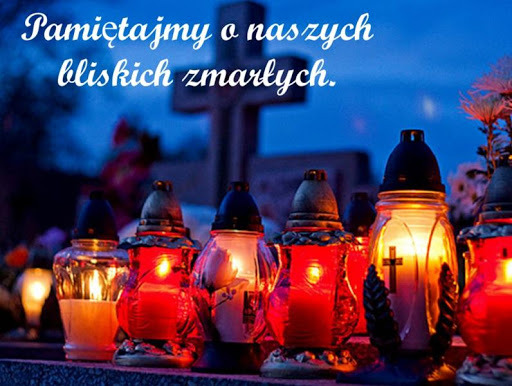 wyjazd na Powązki.Grupa młodsza złożenie zniczyprzy pomniku, ul. Deotymy